Subject:	 Art	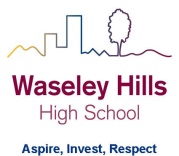 Teacher: Mr Moore / Mr WhitesideYear:	7 & 8			The ‘Art detective’ Don’t forget you can access the school drives and resources form the school website: https://www.waseleyhills.worcs.sch.uk/Lesson What you need to take from this lesson Resource to use or hyperlinkSuggested task 1When you look at a piece of art work, you need to consider how the formal elements of art have been used to create it. These elements are: line, shape, tone, colour, pattern, texture and composition.Interactive game link:http://www.tate.org.uk/kids/games-quizzes/art-detectivePlay the online game to solve the clues linked to case of ‘the mysterious object’ located inside of the Tate Art Gallery. Many of the formal elements are used in this game, how many can you spot? You do not need to write anything down for this task.2Artists use a wide range of materials and techniques to create works of art from.No two artists are the same and every piece of art work made is different or unique. Gallery link: https://www.tate.org.uk/kidsExplore the artists given on the Tate kid’s website; choose which your favourite one is. Complete your own quiz written in the style of an art detective based on your chosen favourite artist. Try to include three of the art formal elements into your detective’s questions.  This can be presented in any way, written down in your sketchbook, quiz cards or a board game design to an interactive PowerPoint.3Works of art, from paintings to sculptures can give a message or tell a story. The audience or viewer can often interpret or understand this in different ways making them feel happy or sad.Art Sketchbook.Write about a piece of art work which you have found on the Tate kids website. Describe the art work and explain how you feel about it. For example are your curious, excited, disapproving, happy or sad about what you can see in this work of art? Explain why the art work makes you feel this way…4Art galleries contain a wide range of work; this is often themed into categories. For example the Tate Britain Gallery only shows work from UK artists. You could use a new page in your sketchbook to record your ideas onto.Create a drawing, painting or collage based on the theme of ‘Great Britain’ which could be exhibited in the ‘Tate Britain’ gallery. This task is about which images represent Great Britain, include one of these in your art work.5Galleries produce a range of materials to help their visitors understand the art work shown in their exhibitions. These range from fact sheets, information booklets and recorded audio guides. You can use your mobile phone to record your script or use your sketchbook to design a factsheet. You could also produce a booklet to present your work in. You are to imagine that your piece of art from task 4 is on exhibition in the Tate Gallery. You are to produce factsheet giving facts about it to help others understand your art work. You could write a script to record as an audio guide, or invent a fact sheet about your ‘Great British’ drawing, painting or collage. You will need to invent or make up lots of facts about your art work!